الاتحاد الخاص للتصنيف الدولي للبراءات الجمعيةالدورة السادسة والثلاثون (الدورة العادية العشرون)جنيف، من 5 إلى 14 أكتوبر 2015التقريرالذي اعتمدته الجمعيةتناولت الجمعية البنود التالية التي تعنيها من جدول الأعمال الموحّد (الوثيقة A/55/1): 1 و2 و3 و4 و5 و6 و10 و11 و31 و32.وترد التقارير الخاصة بالبنود المذكورة في التقرير العام (الوثيقة A/55/13).وانتخب السيد كونيهيكو فوشيمي (اليابان) رئيسا للجمعية؛ وانتخب السيد زهانغ بينغ (الصين) نائبا للرئيس.[نهاية الوثيقة]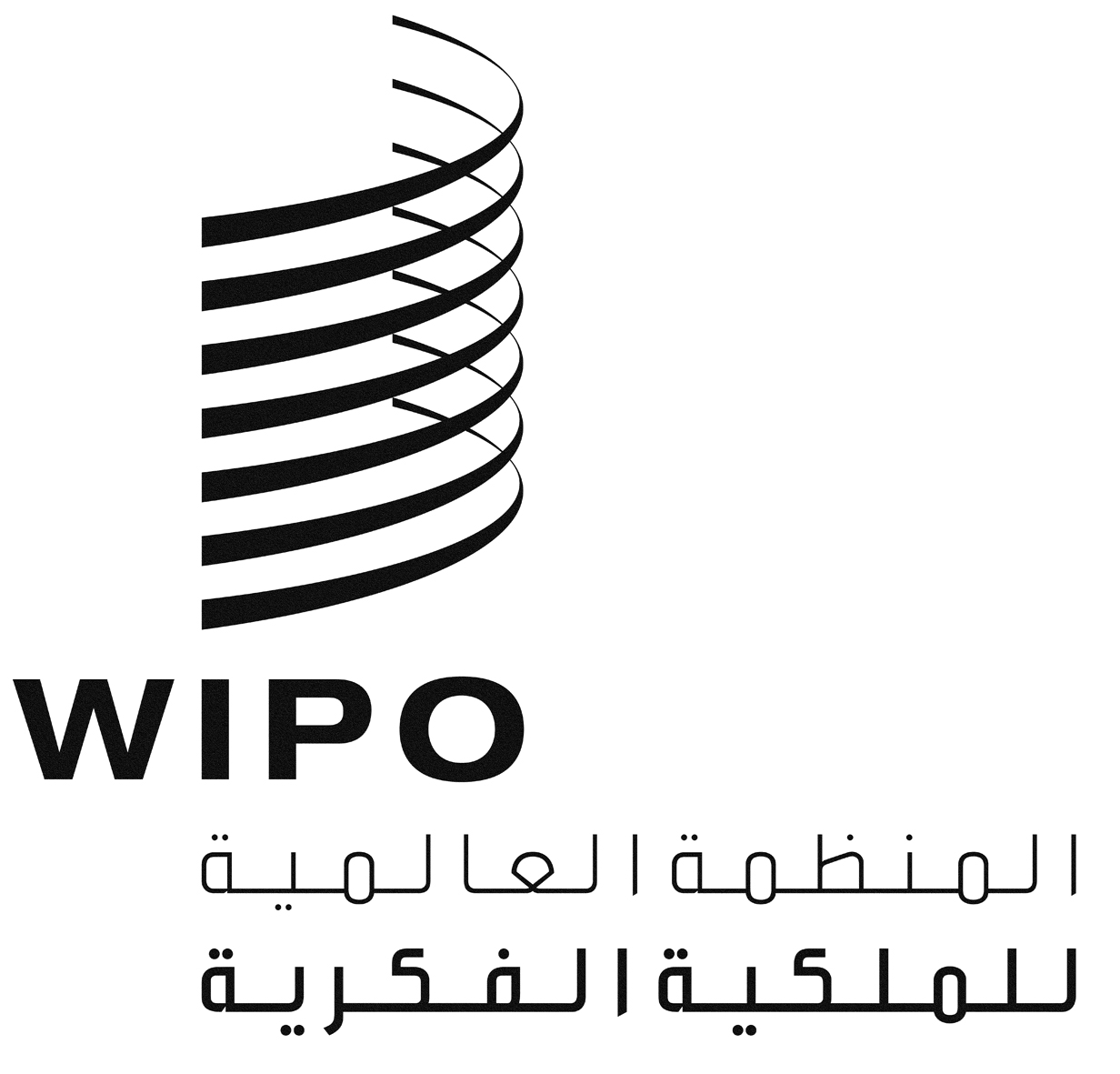 AIPC/A/36/1 IPC/A/36/1 IPC/A/36/1 الأصل: بالإنكليزيةالأصل: بالإنكليزيةالأصل: بالإنكليزيةالتاريخ: 5 فبراير 2016التاريخ: 5 فبراير 2016التاريخ: 5 فبراير 2016